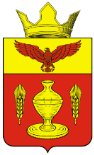 ВОЛГОГРАДСКАЯ ОБЛАСТЬПАЛЛАСОВСКИЙ МУНИЦИПАЛЬНЫЙ РАЙОНАДМИНИСТРАЦИЯ ГОНЧАРОВСКОГО СЕЛЬСКОГО ПОСЕЛЕНИЯПОСТАНОВЛЕНИЕ«02»  июня  2020 года                   п. Золотари                              № 51«О внесении изменений и дополнений в Постановление № 20  от 30.01.2020 года «О внесении измененийи дополнений в Постановление  Гончаровскогосельского поселения от 23.05.2016г № 47 «О возложении полномочий по определению поставщиков (подрядчиков, исполнителей) для муниципальных заказчиков Гончаровского сельского поселенияПалласовского муниципального района Волгоградской области»(в редакции постановлений №13 от «16» января 2017г., №16 от «06» февраля  2017г., №32 от «31» августа 2018г., №44 от «10» октября 2018г., №20 от «30» января 2020г.)      С целью приведения законодательства Гончаровского сельского поселения в соответствии с действующим законодательством, в соответствии со статьей 24 Федерального закона от 05.04.2013 № 44-ФЗ «О контрактной системе в сфере закупок товаров, работ, услуг для обеспечения государственных и муниципальных нужд», администрация Гончаровского сельского поселенияПОСТАНОВЛЯЕТ: 1.Внести изменения и дополнения в постановление администрации Гончаровского сельского поселения № 20  от 30.01.2020 года «О внесении изменений и дополнений в Постановление  Гончаровского сельского поселения от 23.05.2016г № 47 «О возложении полномочий по определению поставщиков (подрядчиков, исполнителей) для муниципальных  заказчиков Гончаровского сельского поселения Палласовского муниципального района Волгоградской области» (в редакции постановлений  №13 от «16» января 2017г., №16 от «06» февраля  2017г., №32 от «31» августа 2018г., №44 от «10» октября 2018г., №20 от «30» января 2020г.) (далее- постановление).   1.1 Пункт 3 Постановления изложить в следующей редакции:       "3. Настоящее постановление вступает в силу с 1 октября 2020 года и подлежит официальному опубликованию (обнародованию)".       2. Контроль за исполнением настоящего постановления, оставляю за собой.  3. Настоящее Постановление вступает в силу с момента официального опубликования (обнародования). Глава Гончаровского                          сельского поселения                                          С.Г. Нургазиев                                                Рег. № 51/2020г.  